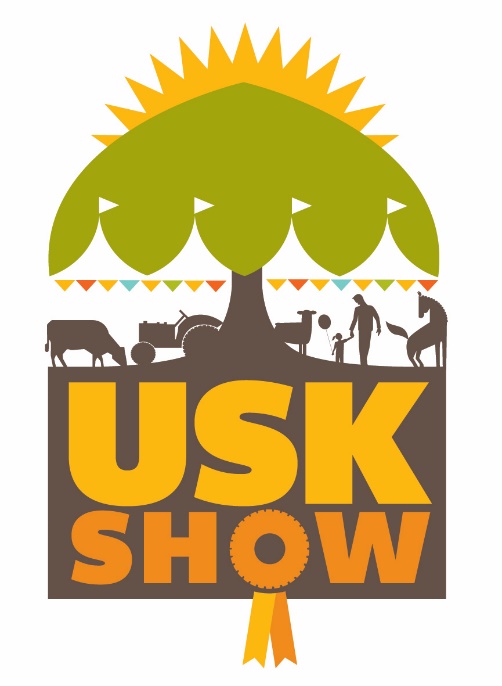 9:00am 	Show Opens to the Public, Trade Stands Open, Horse Judging and Show Jumping Commences9:30am 	Entries CLOSE for Homecraft & Horticulture Sections10:00am 	Judging for other Sections Commences (Marquees may be closed to the Public while Judging takes place)11:00am 	Companion Dog Show Entries Open, Horticulture Marquee Opens to the Public12:00pm 	Companion Dog Show Judging Starts12:30pm 	Homecraft & Poultry Marquees Open to the PublicMain Ring10:00am 	Horse Classes - Retraining of Racehorse, Side Saddle Costume Concours d’Élégance11.00am	Emergency Services Display12.00pm	Children & Horse Fancy Dress Competition12.15pm 	Steam Section Display12.30pm	The Cavalry of Heroes 1.15pm	Curre & Llangibby Hunt1.45pm	Usk Valley Working Gundog Display2.15pm	Emergency Services Display3.15pm	Grand Parade of Livestock4.00pm	The Cavalry of Heroes 4.45pm	Inter Hunt RelayCountryside Ring10:00am 	Usk Valley Working Gundog Display10.30am 	Black Mountains Falconry11.00am 	The Ferguson Club: Working Vintage Machinery11.45am 	Rockwood Dog Agility Team12.15pm 	Rowan Working Horses1.00pm	Amazing Alpacas 	1.30pm 	Woolaston Bassett Hounds2.00pm 	Vintage Tractor Parade2.45pm 	Black Mountains Falconry (Horseback Display)3.15pm 	Usk Valley Working Gundog Display3.45pm	Rockwood Dog Agility Team4.15pm 	Rowan Working Horse Display